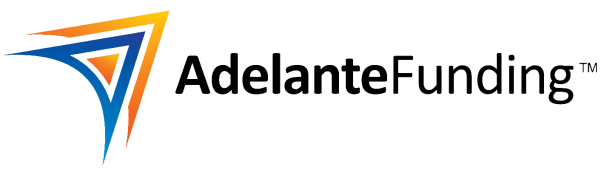                 PRELIMINARY APPLICATION Entity/Borrower Name: _____________________________ Broker: ____________________ Loan Amt Requested:_______________________ Manager’s Name: ___________________________Marital status: Married or Unmarried        Collateral/Property Address: ________________Current Insurance_______________________Home Telephone #  	 	 	___________ Work Telephone #:______________________ Cell Telephone #: ____________________________ Email: _____________________________EIN/SSN:__________________________________Bankruptcy?__________________________Mortgage Co. /Loans against the Property?___________________________________Liens? Property Taxes, Federal Tax Liens, etc.?___________________________________________ Recent survey available? _____________________Appraisal? ___________________________Homestead address_________________________Homestead Exemption? _________________ CO-BORROWER/SPOUSE INFO Name:___________________________     Marital status: Married or Unmarried Home Telephone #  	 	 	___________ Work Telephone #:____________________Cell Telephone #: ____________________________ Email: _____________________________Loan Type: ____________________Loan Purpose: ____________________________________